REGIONÁLNÍ SEMINÁŘ EPALE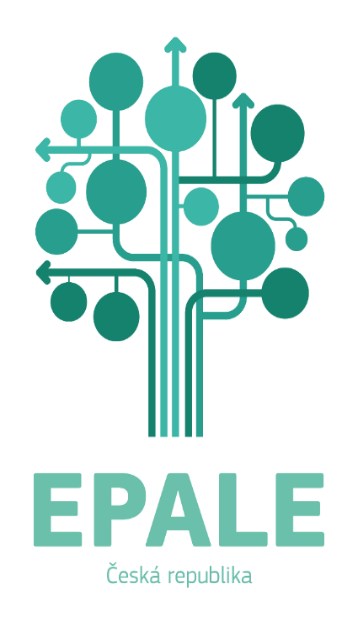 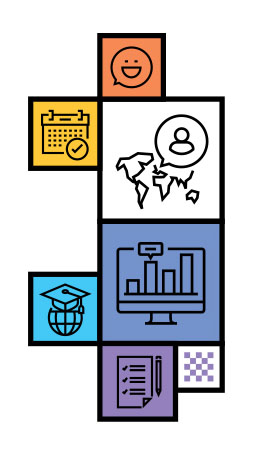 na témaDigitální transformace vzdělávání dospělých v příkladech             14. 9. 2020, 9:00 – 14:00 hodin                           Bude upřesněno, Praha Program semináře09:00-09:30	Prezence, ranní káva09:30-09:45	Uvítání, představení platformy EPALEMonika Smekalová/Daniela Krtičková, Dům zahraniční spolupráce09:45-10:05	Jak financovat vzdělávání s nástroji Erasmus+ Petra Ševčíková/Šárka Hošková, Dům zahraniční spolupráce10:05-10:35 	Digitální transformace ve vzdělávání dospělýchBranislav Frk, Learning Designer, OPPUS a expert platformy EPALE10:35-10:45      Diskuse10:45-11:00	Přestávka na kávu11:00-11:30	Praktické tipy k online výuceTomáš Langer, expert platformy EPALE11:30-12:30	Praktické ukázky digitální transformace  		Jan Složil/Lukáš Macenauer, Leoš Kubíček/Andrej Braguca12:30-13:00	Zkušenosti s digitálními technologiemi – moderovaná diskuseTomáš Langer13:00-14:00	 Oběd a neformální networking                                  Změna programu vyhrazena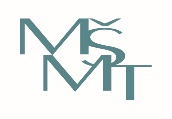 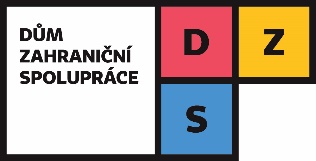 